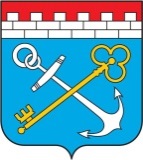 АДМИНИСТРАЦИЯ ЛЕНИНГРАДСКОЙ ОБЛАСТИКОМИТЕТ ЛЕНИНГРАДСКОЙ ОБЛАСТИ ПО ОБРАЩЕНИЮ С ОТХОДАМИПРИКАЗ____   ___________  2022 г.                   №  ___________Об утверждении Положения об архиве Комитета Ленинградской области по обращению с отходами и Положения об экспертной комиссииКомитета Ленинградской области по обращению с отходами В соответствии с пунктом 1 постановления Правительства Ленинградской области от 1 апреля 2005 года № 83 «Об обеспечении сохранности архивных документов» приказываю:1. Утвердить Положение об архиве Комитета Ленинградской области по обращению с отходами согласно приложению 1.2. Утвердить Положение о постоянно действующей экспертной комиссии Комитета Ленинградской области по обращению с отходами согласно приложению 2.3. Контроль за исполнением настоящего приказа оставляю за собой.Председатель Комитета                                                                  А.Н. КузнецоваУТВЕРЖДЕНОприказом Комитета Ленинградской области пообращению с отходамиот ________ № ___(приложение __)Положение об архиве Комитета Ленинградской области по обращению с отходами1. Общие положения1.1. Документы Комитета Ленинградской области по обращению с отходами (далее - Комитет), имеющие историческое, культурное, научное, социальное, экономическое и политическое значение, отнесенные в установленном порядке к составу Архивного фонда Российской Федерации подлежат передаче на государственное хранение в государственное казённое учреждение «Ленинградский областной государственный архив в 
г. Выборге» (далее - ГКУ ЛОГАВ). До передачи на государственное хранение эти документы временно, в течение 10 лет, установленных Федеральным законом от 22 октября 2004 года № 125-ФЗ «Об архивном деле в Российской Федерации» хранятся в Комитете.1.2. Комитет обеспечивает сохранность, учет, отбор, упорядочение и использование документов Архивного фонда Российской Федерации, образующихся в его деятельности. В соответствии с архивными правилами, утвержденными в установленном порядке, обеспечивают своевременную передачу этих документов на государственное хранение. Все работы, связанные с подготовкой, транспортировкой и передачей архивных документов, производятся силами и за счет Комитета. За утрату и порчу документов, а также нарушение правил хранения комплектования, учета и использования архивных документов, отнесенных к составу Архивного фонда Российской Федерации, должностные лица Комитета несут ответственность в соответствии со ст. 27 Федерального закона от 22 октября 2004 года № 125-ФЗ «Об архивном деле в Российской Федерации».1.3. Архив создан для хранения документов Архивного фонда Российской Федерации и законченных делопроизводством документов практического назначения, их отбора, учета, использования и подготовки к передаче на государственное хранение.Комитет обеспечивает архив необходимым помещением, оборудованием и кадрами.1.4. Ответственным за архив является специалист первой категории отдела финансового планирования, информационно-документационного обеспечения и отчетности Комитета, обеспечивающий согласно должностному регламенту соблюдение Комитетом требований законодательства об архивном деле в Российской Федерации (далее - ответственный за архив).1.5. В своей работе ответственный за архив руководствуется законодательством Российской Федерации, нормативными правовыми актами по архивному делу, приказами Комитета, правилами и другими нормативно-методическими документами Федерального архивного агентства, методическими документами Архивного управления Ленинградской области, настоящим положением.1.6. Контроль за деятельностью ответственного за архив осуществляет председатель Комитета.1.7. Организационно-методическое руководство деятельностью ответственного за архив осуществляет Архивное управление Ленинградской области.2. Состав документов архиваВ архив поступают:2.1. Законченные делопроизводством документы  постоянного хранения, образовавшиеся в деятельности структурных подразделений, документы временного (свыше 10 лет) срока хранения,  необходимые в практической деятельности;2.2. Документы постоянного хранения и по личному составу учреждений - предшественников;2.3. Документы постоянного хранения и по личному составу ликвидированных учреждений, подведомственных Комитету.2.4. Научно-справочный аппарат к документам архива.3. Задачи и функции ответственного за архив3.1. Основными задачами ответственного за архив являются:3.1.1. Комплектование документами, состав которых предусмотрен разделом 2 настоящего Положения;3.1.2. Учет, обеспечение сохранности, использование документов, хранящихся в архиве;3.1.3. Подготовка и своевременная передача документов Архивного фонда Российской Федерации на государственное хранение с соблюдением установленных требований;3.1.4. Осуществление контроля за формированием и оформлением дел в делопроизводстве.3.2. В соответствии с возложенными на него задачами ответственный за архив осуществляет следующие функции:3.2.1. Принимает не позднее, чем через 3 года после завершения делопроизводством, учитывает и хранит документы структурных подразделений Комитета, обработанные в соответствии с установленными требованиями;3.2.2. Разрабатывает и согласовывает с Архивным управлением   Ленинградской области графики представления описей на рассмотрение Центральной экспертно-проверочной методической комиссии (далее -ЦЭПМК) Архивного управления Ленинградской области и передачи документов Архивного фонда Российской Федерации на государственное хранение;3.2.3. Составляет и представляет не позднее, чем через 2 года после завершения делопроизводством, годовые разделы описей дел постоянного хранения и по личному составу на рассмотрение экспертной комиссии Комитета (далее - ЭК) и ЦЭПМК Архивного управления Ленинградской области;3.2.4. Осуществляет учет и обеспечивает полную сохранность принятых на хранение дел;3.2.5. Создает, пополняет и совершенствует научно-справочный аппарат к хранящимся в архиве делам и документам, обеспечивает его преемственность с научно-справочным аппаратом государственного архива.3.2.6. Организует использование документов:информирует руководство и работников Комитета о составе и содержании документов архива;выдает в установленном порядке дела, документы или копии документов в целях служебного и научного использования, для работы в помещении архива;исполняет запросы организаций и заявления граждан об установлении трудового стажа и другим вопросам социально-правового характера, в установленном порядке выдает копии документов и архивные справки;ведет учет использования документов, хранящихся в архиве;3.2.7. Проводит экспертизу ценности документов, хранящихся в архиве, участвует в работе экспертной комиссии;3.2.8. Оказывает методическую помощь службе делопроизводства в составлении номенклатуры дел, контролирует правильность формирования и оформления дел в делопроизводстве, а также подготовку дел к передаче в архив;3.2.9. Участвует в проведении мероприятий по повышению квалификации работников архива и службы делопроизводства;3.2.10. Ежегодно представляет в Архивное управление  Ленинградской области сведения о составе и объеме документов по установленной форме;3.2.11. Подготавливает и в установленном порядке передает на хранение в ГКУ ЛОГАВ документы Архивного фонда Российской Федерации.4. Права ответственного за архивДля выполнения возложенных задач и функций ответственный за архив имеет право:4.1. Контролировать выполнение установленных правил работы с документами в структурных подразделениях Комитета.4.2. Запрашивать от структурных подразделений сведения, необходимые для работы архива, с учетом обеспечения выполнения всех возложенных на архив задач и функций.5. Ответственность заведующего архивом5.1. Заведующий архивом (ответственный за архив) несет ответственность за выполнение возложенных на архив задач и функций.УТВЕРЖДЕНОприказом Комитета Ленинградской области пообращению с отходамиот ________ № ___(приложение __)Положение о постоянно действующей экспертной комиссииКомитета Ленинградской области по обращению с отходами1. Общие положения1.1. Постоянно действующая экспертная комиссия (далее - ЭК) создается для организации и проведения методической и практической работы по экспертизе ценности документов, отбору и подготовке к передаче на государственное хранение документов Архивного фонда Российской Федерации, включая управленческую, научно-техническую, машиночитаемую и другую специальную документацию, образующуюся в процессе деятельности Комитета Ленинградской области по обращению с отходами (далее - Комитет).1.2. Постоянно действующая ЭК является совещательным органом при Комитете.Решения комиссии вступают в силу после их утверждения председателем Комитета. В необходимых случаях (см. п. 3.3. настоящего Положения) решения комиссии утверждаются после их предварительного согласования с Центральной экспертно-проверочной методической комиссией (далее - ЦЭПМК) Архивного управления Ленинградской области.1.3. В своей работе ЭК руководствуется Федеральным законом от 22.10.2004 № 125-ФЗ «Об архивном деле в Российской Федерации», приказами Комитета, нормативно-методическими документами Федерального архивного агентства и архивного Архивного управления Ленинградской области, типовыми и ведомственными перечнями документов со сроками хранения, настоящим Положением.1.4. Экспертная комиссия возглавляется заместителем председателя Комитета, ее секретарем является заведующий архивом (ответственный за архив) специалист первой категории отдела финансового планирования, информационно-документационного обеспечения и отчетности Комитета, обеспечивающий согласно должностному регламенту соблюдение Комитетом требований законодательства об архивном деле в Российской Федерации.Персональный состав ЭК утверждается распоряжением Комитета из числа наиболее квалифицированных сотрудников структурных подразделений. В качестве экспертов к работе комиссии могут привлекаться представители любых сторонних организаций.2. Основные задачи ЭКОсновными задачами ЭК являются:2.1. Организация и проведение экспертизы ценности документов на стадии делопроизводства при составлении номенклатуры дел и формировании дел.2.2. Организация и проведение экспертизы ценности документов на стадии подготовки их к архивному хранению.2.3. Организация и проведение отбора и подготовки документов к передаче на государственное хранение.3. Основные функции ЭКВ соответствии с возложенными на нее задачами ЭК выполняет следующие функции:3.1. Организует и проводит совместно с делопроизводственной и архивными службами работу по ежегодному отбору документов Комитета для дальнейшего хранения и к уничтожению.3.2. Осуществляет методическое руководство работой по экспертизе ценности документов и по подготовке их к архивному хранению, по разработке номенклатуры дел, дает экспертную оценку проектам нормативно-методических документов по названным вопросам.3.3. Рассматривает, принимает решения об одобрении и представляет:3.3.1. На утверждение ЦЭПМК Архивного управления Ленинградской области, а затем на утверждение председателю Комитета:- описи дел постоянного хранения управленческой и специальной документации; 3.3.2. На согласование ЦЭПМК Архивного управления Ленинградской области, а затем на утверждение председателю Комитета:- инструкцию по делопроизводству; - сводную номенклатуру дел; - описи дел по личному составу;- акты об утрате или неисправимом повреждении документов постоянного хранения и по личному составу; - акты о выделении к уничтожению документов с истекшими сроками хранения: документов со сроками хранения 10 лет и более, с отметкой «ЭПК» в Перечне.3.3.3. На рассмотрение ЦЭПМК Архивного управления Ленинградской области: - предложения об изменении сроков хранения категорий документов, установленных перечнем, и об определении сроков хранения документов, не предусмотренных перечнем;3.3.4. На утверждение председателю Комитета:- акты о выделении к уничтожению документов с истекшими сроками хранения (кроме перечисленных в п.3.3.2).3.4. Совместно со службами делопроизводства и кадров проводит для сотрудников консультации по вопросам работы с документами, участвует в проведении мероприятий по повышению их деловой квалификации.4. Права ЭКЭкспертная комиссия имеет право:4.1. В пределах своей компетенции давать рекомендации структурным подразделениям и отдельным сотрудникам Комитета по вопросам разработки номенклатур дел и формирования дел в делопроизводстве, экспертизы ценности документов, розыска недостающих дел постоянного срока хранения и дел по личному составу, упорядочения и оформления документов.4.2. Запрашивать от руководителей структурных подразделений:- письменные объяснения о причинах утраты, порчи или незаконного уничтожения документов постоянного и долговременного сроков хранения, в том числе документов по личному составу,- предложения и заключения, необходимые для определения сроков хранения документов. 4.3. Заслушивать на своих заседаниях руководителей структурных подразделений о ходе подготовки документов к архивному хранению, об условиях хранения и обеспечения сохранности документов Архивного фонда Российской Федерации, о причинах утраты документов.4.4. Приглашать на заседания комиссии в качестве консультантов и экспертов специалистов структурных подразделений, представителей учреждений государственной архивной службы, сторонних организаций.4.5. ЭК в лице ее председателя, его заместителя и секретаря комиссии имеют право не принимать к рассмотрению и возвращать для доработки некачественно и небрежно подготовленные документы.4.6. Информировать руководство Комитета по вопросам, относящимся к компетенции комиссии.4.7. В установленном порядке представлять Комитет в органах государственной архивной службы.5. Организация работы ЭК5.1. Экспертной комиссия работает в тесном контакте с ЦЭПМК Архивного управления Ленинградской области.5.2. ЭК работает по годовому плану, утвержденному председателем Комитета.5.3. Вопросы, относящиеся к компетенции ЭК, рассматриваются на ее заседаниях, которые проводятся по мере необходимости, но не реже 2 раз в год. Все заседания комиссии протоколируются. Поступающие на рассмотрение ЭК документы рассматриваются на ее заседании не позднее, чем через 10 дней.5.4. Заседание ЭК и принятые на нем решения считаются правомочными, если в голосовании приняли участие не менее половины присутствующих на заседании членов ЭК. Право решающего голоса имеют только члены ЭК. Приглашенные консультанты и эксперты имеют право совещательного голоса, в голосовании не участвуют.Решение принимается простым большинством голосов, присутствующих на заседании членов. При разделении голосов поровну решение принимает председатель ЭК и председатель Комитета (в необходимых случаях по согласованию с Архивным управлением Ленинградской области).5.5. Ведение делопроизводства ЭК, хранение и использование ее документов, ответственность за их сохранность, а также контроль за исполнением принятых ЭК решений возлагаются на секретаря комиссии.СОГЛАСОВАНО Протокол ЭККомитета Ленинградской области по обращению с отходамиот 15.12.2021 № 1СОГЛАСОВАНО Протокол ЦЭПМК Архивного управления Ленинградской области от 23.12.2021 № 13 п. 4.2СОГЛАСОВАНО Протокол ЭККомитета Ленинградской области по обращению с отходамиот 15.12.2021 № 1СОГЛАСОВАНО Протокол ЦЭПМК Архивного управления Ленинградской области от 23.12.2021 № 13 п. 4.2